Document No. 1MIT CIDCO, N-4, AURANGABAD ACTIVITY REPORT 2018-2019 	DEPARTMAENT/COMMITTEE/FACULTYIQAC ACTIVITY No:BRIEF INFORMATION ABOUT THE ACTIVITY (CRITERION NO.-):PROOFS & DOCUMENTS ATTACHED (Tick marks the proofs attached):IQAC CELL:IQAC CELL ACTIVITY NUMBER: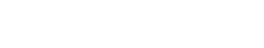  	MIT CIDCO N-4, AURANGABAD	DEPARTMENT /COMMITTEE 2018-2019The above listed documents are in the safe custody of 	Department/Committee. They will be provided on demand IQAC/ College.Name: ……….Head Department of: ……………..Document No. 3IQAC Teachers Documentation & File Storage Chart Year 2018-2019Document no 4Research Documentation & Personal DocumentationName:	Department:	Year:Awards in research/teaching/any other area Research papers in UGC JournalsBooks/ chapters / edited volumes and papers published in national / international conference proceedings Name of Teacher:	Department:	Year:Research Guide ship: (Give details)Books Chapters and edited chapters:MIT CIDCO, N-4, AURANGABADTEACHING METHODOLOGIES 	DEPARTMENT 2018-19(Necessary Proofs to be Attached.)NAME OF THE ACTIVITY:NAME OF THE ACTIVITY:NAME OF THE ACTIVITY:NAME OF THE ACTIVITY:DATEFACULTYDEPARTMENT/COMMITEEEECOORDINATOR NAMETIMEVENUENUMBER OF PARTICIPANTSNATURE:Outdoor/IndoorSUPPORT/ASSISTANCE:TOPIC/SUBJECT OFTHE ACTIVITYOBJECTIVESMETHODOLOGYOUTCOMES1. Notice & letters2. Student list of participation3. Activity report4. Photos5. Feedback forms6. Feedbackanalysis7. News clipwith details8. Certificate9. Any other10.NAME OF TEACHER & SIGNATURENAME OF HEAD/COMMITTEE INCHARGE & SIGNATUREVICE PRINCIPALS SIGNATUREIQAC COORDINATOR (SEAL & SIGNATURE)Sr.No.DateActivity No.Name of the ActivityName of the TeacherCriterion No.1.20.10.20181/Sci/18-19Guest lecture by Mr.Patilon EnvironmentDr.Mrs.DeshmukhVII/VIINAME OF HEAD & SIGNATUREIQAC COORDINATOR (SEAL & SIGNATURE)PRINCIPALNo.Document No.DateDepartment/CommiteeName of the activity & Details (Duration/Target Group/Guest Speaker/etc.)Other necessary details & outcomesProofs attachedCustody with & file no.Criterion no.Submitted by(name & signature of the HOD/authority & date)Verified by IQACsign & date1.18-16-ZoologyHRDC , Pune20ProposalSanction letter from HRDCAmount SanctionedReliving lettersCertificate copyAttendanceFeedbacksAnalysis of feedback.HeadVI19/Sci/PMP/124thcertified facultyparticipantsProposalSanction letter from HRDCAmount SanctionedReliving lettersCertificate copyAttendanceFeedbacksAnalysis of feedback.Dept ofJunedevelopmentfrom variousProposalSanction letter from HRDCAmount SanctionedReliving lettersCertificate copyAttendanceFeedbacksAnalysis of feedback.Zoology.2018program for sciencecolleges ofProposalSanction letter from HRDCAmount SanctionedReliving lettersCertificate copyAttendanceFeedbacksAnalysis of feedback.File No-teachers, sanctionedMaharashtra.ProposalSanction letter from HRDCAmount SanctionedReliving lettersCertificate copyAttendanceFeedbacksAnalysis of feedback.by weikfieldMultipleProposalSanction letter from HRDCAmount SanctionedReliving lettersCertificate copyAttendanceFeedbacksAnalysis of feedback.industries.dimensionsProposalSanction letter from HRDCAmount SanctionedReliving lettersCertificate copyAttendanceFeedbacksAnalysis of feedback.of teachingProposalSanction letter from HRDCAmount SanctionedReliving lettersCertificate copyAttendanceFeedbacksAnalysis of feedback.and learningProposalSanction letter from HRDCAmount SanctionedReliving lettersCertificate copyAttendanceFeedbacksAnalysis of feedback.wereProposalSanction letter from HRDCAmount SanctionedReliving lettersCertificate copyAttendanceFeedbacksAnalysis of feedback.understood.ProposalSanction letter from HRDCAmount SanctionedReliving lettersCertificate copyAttendanceFeedbacksAnalysis of feedback.2.1.Research projectsPrincipal InvestigatorTitleFunding Agency & yearof AwardDurationAmount1. Completed2. On-going3. Sanctioned:1.Name/s of students2.Research topics3.Funding by studentsCompletedOn-going:Sr. NoTitle of the Book/ Chapters PublishedTitle of pape rTitle of Proceeding of     conferenceName of Conferenc eNational / Internatio nalPublication YearISBN / ISSNNumberAffi liati ng insti tuteNam e of publ Ishe rSr.No.DateTopicMethodologyName of the TeacherClassNumber ofStudents Attended120.8.18CelldivisionGamesMS.ShwetaDhindhwalFYBSc72NAME OF TEACHER & SIGNATUREIQAC COORDINATOR (SEAL & SIGNATURE)PRINCIPAL